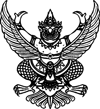 
ประกาศเทศบาลตำบลห้วยยอด
เรื่อง ประกาศผู้ชนะการเสนอราคาซื้อวัสดุสำนักงาน โดยวิธีเฉพาะเจาะจง
-------------------------------------------------------------------- 
ประกาศเทศบาลตำบลห้วยยอด
เรื่อง ประกาศผู้ชนะการเสนอราคาซื้อวัสดุสำนักงาน โดยวิธีเฉพาะเจาะจง
--------------------------------------------------------------------                ตามที่เทศบาลตำบลห้วยยอด ได้มีโครงการซื้อวัสดุสำนักงาน โดยวิธีเฉพาะเจาะจง  นั้น
               วัสดุสำนักงาน จำนวน ๑๖ รายการผู้ได้รับการคัดเลือก ได้แก่ บรรณกิจธงชัย 47 (ขายส่ง,ขายปลีก,ให้บริการ) โดยเสนอราคา เป็นเงินทั้งสิ้น ๑๓,๘๙๐.๐๐ บาท (หนึ่งหมื่นสามพันแปดร้อยเก้าสิบบาทถ้วน) รวมภาษีมูลค่าเพิ่มและภาษีอื่น ค่าขนส่ง ค่าจดทะเบียน และค่าใช้จ่ายอื่นๆ ทั้งปวง               ตามที่เทศบาลตำบลห้วยยอด ได้มีโครงการซื้อวัสดุสำนักงาน โดยวิธีเฉพาะเจาะจง  นั้น
               วัสดุสำนักงาน จำนวน ๑๖ รายการผู้ได้รับการคัดเลือก ได้แก่ บรรณกิจธงชัย 47 (ขายส่ง,ขายปลีก,ให้บริการ) โดยเสนอราคา เป็นเงินทั้งสิ้น ๑๓,๘๙๐.๐๐ บาท (หนึ่งหมื่นสามพันแปดร้อยเก้าสิบบาทถ้วน) รวมภาษีมูลค่าเพิ่มและภาษีอื่น ค่าขนส่ง ค่าจดทะเบียน และค่าใช้จ่ายอื่นๆ ทั้งปวงประกาศ ณ วันที่ 22  มกราคม พ.ศ. ๒๕๖๑